Ben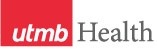 WEEKLY RELAYSWEEKLY RELAYSJuly 21, 2022YOUR DEPARTMENT NEWS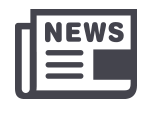 YOUR DEPARTMENT NEWSYOUR DEPARTMENT NEWSUTMB NEWS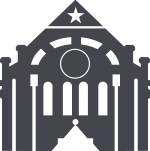 UTMB NEWSMonthly Financial Update—Results as of June 30, 2022For the month of June, UTMB’s Adjusted Margin loss was $9.5 million, which was $3.4 million unfavorable to planned results. Year-to-date, UTMB’s Adjusted Margin was $4.9 million, which was $7.3 million favorable to planned results. Thank you for your ongoing efforts to manage expenses and improve the efficiency of our work to ensure the long-term success of UTMB’s mission. REMINDERS Annual Benefits EnrollmentAnnual enrollment for the 2022–2023 benefits plan year ends July 31. You may view or update your current coverage by logging in to the My UT Benefits online system. To access the system, you will need to identify UTMB as your institution and enter your UTMB username and password. For more annual enrollment information, including employee guidebooks and benefits cost worksheets, please see https://www.utmb.edu/hr/employees/compensation-and-benefits/annual-enrollment. Emergency PreparednessEmployees are encouraged to the take the following actions to help ensure they are prepared for any emergency:Speak with your supervisor or faculty advisor about your role and responsibilities during an emergencyReview UTMB’s Institutional Emergency Operations Plan and the business continuity plans for your departmentUpdate your contact and location information in Employee Self ServiceSign up for the UTMB Alerts emergency notification system with a mobile number if you have not already done so For more information on UTMB’s emergency operations, please see https://www.utmb.edu/emergency_plan/.IN CASE YOU MISSED IT Health Care Unmasked from July 20The July 20 Health Care Unmasked featured UTMB’s Dr. Janak Patel, director of infection control and healthcare epidemiology and professor in the Department of Pediatrics, and Dr. Manuela Murray, medical director for pediatric urgent care centers and ambulatory operations, as they discussed various topics related to children, vaccines and back-to-school preparedness. To watch the episode on the i45Now Facebook page, visit  https://www.facebook.com/i45NOW.Monthly Financial Update—Results as of June 30, 2022For the month of June, UTMB’s Adjusted Margin loss was $9.5 million, which was $3.4 million unfavorable to planned results. Year-to-date, UTMB’s Adjusted Margin was $4.9 million, which was $7.3 million favorable to planned results. Thank you for your ongoing efforts to manage expenses and improve the efficiency of our work to ensure the long-term success of UTMB’s mission. REMINDERS Annual Benefits EnrollmentAnnual enrollment for the 2022–2023 benefits plan year ends July 31. You may view or update your current coverage by logging in to the My UT Benefits online system. To access the system, you will need to identify UTMB as your institution and enter your UTMB username and password. For more annual enrollment information, including employee guidebooks and benefits cost worksheets, please see https://www.utmb.edu/hr/employees/compensation-and-benefits/annual-enrollment. Emergency PreparednessEmployees are encouraged to the take the following actions to help ensure they are prepared for any emergency:Speak with your supervisor or faculty advisor about your role and responsibilities during an emergencyReview UTMB’s Institutional Emergency Operations Plan and the business continuity plans for your departmentUpdate your contact and location information in Employee Self ServiceSign up for the UTMB Alerts emergency notification system with a mobile number if you have not already done so For more information on UTMB’s emergency operations, please see https://www.utmb.edu/emergency_plan/.IN CASE YOU MISSED IT Health Care Unmasked from July 20The July 20 Health Care Unmasked featured UTMB’s Dr. Janak Patel, director of infection control and healthcare epidemiology and professor in the Department of Pediatrics, and Dr. Manuela Murray, medical director for pediatric urgent care centers and ambulatory operations, as they discussed various topics related to children, vaccines and back-to-school preparedness. To watch the episode on the i45Now Facebook page, visit  https://www.facebook.com/i45NOW.OPICSLEGEND	PATIENT CARE	EDUCATION & RESEARCH	INSTITUTIONAL SUPPORT	CMC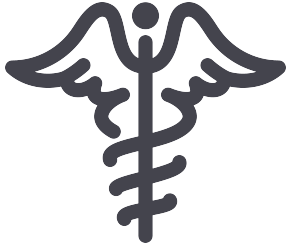 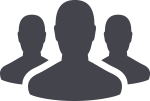 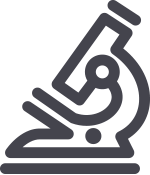 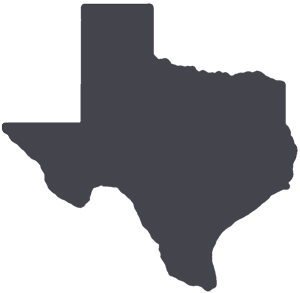 	PATIENT CARE	EDUCATION & RESEARCH	INSTITUTIONAL SUPPORT	CMC	PATIENT CARE	EDUCATION & RESEARCH	INSTITUTIONAL SUPPORT	CMC	PATIENT CARE	EDUCATION & RESEARCH	INSTITUTIONAL SUPPORT	CMCAROUND UTMB (Use the legend above to quickly find items of interest to your team)AROUND UTMB (Use the legend above to quickly find items of interest to your team)AROUND UTMB (Use the legend above to quickly find items of interest to your team)AROUND UTMB (Use the legend above to quickly find items of interest to your team)AROUND UTMB (Use the legend above to quickly find items of interest to your team)COVID-19 UPDATES  Quick Links   Read June 24 Vaccination Task Force message Read June 23 Clinical Task Force message Travel requirements and guidelines      Safety Requirements   Visitation Policy     Sick or Exposed  Schedule a vaccine or booster online    COVID-19 UPDATES  Quick Links   Read June 24 Vaccination Task Force message Read June 23 Clinical Task Force message Travel requirements and guidelines      Safety Requirements   Visitation Policy     Sick or Exposed  Schedule a vaccine or booster online    COVID-19 UPDATES  Quick Links   Read June 24 Vaccination Task Force message Read June 23 Clinical Task Force message Travel requirements and guidelines      Safety Requirements   Visitation Policy     Sick or Exposed  Schedule a vaccine or booster online             EDUCATION & RESEARCHNew leadership appointments in The Graduate School of Biomedical Sciences (GSBS)The Graduate School of Biomedical Sciences (GSBS) has announced three new leadership appointments. These individuals have been serving in their GSBS leadership roles in an ad interim capacity and have made outstanding contributions to the GSBS in service of its trainees, faculty, staff—and community.  Janice Jones Endsley, PhD, has been appointed Associate Dean for Student Affairs. Dr. Endsley serves as a professor in the Department of Microbiology and Immunology, with a secondary appointment in the Department of Pathology.Daniel Jupiter, PhD, has been appointed Associate Dean for Academic Affairs. He is an associate professor in the Department of Biostatistics and Data Science, with a secondary appointment in the Department of Orthopaedic Surgery and Rehabilitation.Tracy Toliver-Kinsky, PhD, has been appointed Assistant Dean for Recruitment. Dr. Toliver-Kinsky is a UTMB alumna who earned her doctoral degree in human biochemistry and genetics from GSBS and completed postdoctoral training at UTMB; she currently serves as a professor in the Department of Anesthesiology.         EDUCATION & RESEARCHNew leadership appointments in The Graduate School of Biomedical Sciences (GSBS)The Graduate School of Biomedical Sciences (GSBS) has announced three new leadership appointments. These individuals have been serving in their GSBS leadership roles in an ad interim capacity and have made outstanding contributions to the GSBS in service of its trainees, faculty, staff—and community.  Janice Jones Endsley, PhD, has been appointed Associate Dean for Student Affairs. Dr. Endsley serves as a professor in the Department of Microbiology and Immunology, with a secondary appointment in the Department of Pathology.Daniel Jupiter, PhD, has been appointed Associate Dean for Academic Affairs. He is an associate professor in the Department of Biostatistics and Data Science, with a secondary appointment in the Department of Orthopaedic Surgery and Rehabilitation.Tracy Toliver-Kinsky, PhD, has been appointed Assistant Dean for Recruitment. Dr. Toliver-Kinsky is a UTMB alumna who earned her doctoral degree in human biochemistry and genetics from GSBS and completed postdoctoral training at UTMB; she currently serves as a professor in the Department of Anesthesiology.COVID-19 UPDATES  Quick Links   Read June 24 Vaccination Task Force message Read June 23 Clinical Task Force message Travel requirements and guidelines      Safety Requirements   Visitation Policy     Sick or Exposed  Schedule a vaccine or booster online    COVID-19 UPDATES  Quick Links   Read June 24 Vaccination Task Force message Read June 23 Clinical Task Force message Travel requirements and guidelines      Safety Requirements   Visitation Policy     Sick or Exposed  Schedule a vaccine or booster online    COVID-19 UPDATES  Quick Links   Read June 24 Vaccination Task Force message Read June 23 Clinical Task Force message Travel requirements and guidelines      Safety Requirements   Visitation Policy     Sick or Exposed  Schedule a vaccine or booster online    DID YOU KNOW? Dr. Gulshan Sharma, senior vice president and chief medical and clinical innovation officer at UTMB, announced the inaugural winners of the Journey to Zero Perfect 10 awards on Tuesday. The hospital winner is John Sealy Hospital, and the unit winner is Pediatrics Unit 7A and 8A. The honors will be awarded quarterly to the UTMB hospitals (any one of six) and unit that score highest on the Journey to Zero metrics for patient safety. UTMB kicked off its Journey to Zero effort in late February because it was seeing a rise in infections during the pandemic similar to national trends. Metrics measured were central line-associated bloodstream infections, catheter-associated urinary tract infections, surgical site infections, pressure ulcers, falls, hypoglycemic events, wrong blood in tube, specimen rejection, blood culture contamination and unplanned readmissions.DID YOU KNOW? Dr. Gulshan Sharma, senior vice president and chief medical and clinical innovation officer at UTMB, announced the inaugural winners of the Journey to Zero Perfect 10 awards on Tuesday. The hospital winner is John Sealy Hospital, and the unit winner is Pediatrics Unit 7A and 8A. The honors will be awarded quarterly to the UTMB hospitals (any one of six) and unit that score highest on the Journey to Zero metrics for patient safety. UTMB kicked off its Journey to Zero effort in late February because it was seeing a rise in infections during the pandemic similar to national trends. Metrics measured were central line-associated bloodstream infections, catheter-associated urinary tract infections, surgical site infections, pressure ulcers, falls, hypoglycemic events, wrong blood in tube, specimen rejection, blood culture contamination and unplanned readmissions.